    Б    БЮЛЛЕТЕНЬ «ОФИЦИАЛЬНЫЙ   ВЕСТНИК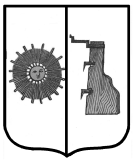             ПРОГРЕССКОГО  СЕЛЬСКОГО ПОСЕЛЕНИЯ»                                № 2  10 февраля     2022   года                                                     РЕШЕНИЕ СОВЕТА ДЕПУТАТОВ ПРОГРЕССКОГО СЕЛЬСКОГО ПОСЕЛЕНИЯ18.01.2022 №84    п. Прогресс                                                О внесении изменений в решение Совета депутатов Прогресского сельского поселения от 20.12.2021  № 73 «Об утверждении  бюджета Прогресского сельского поселения на 2022 год и плановый период 2023-2024 годов»1. Внести изменения в решение Совета депутатов Прогресского сельского поселения от 20.12.2021  № 73 «Об утверждении  бюджета Прогресского сельского поселения на 2022 год и плановый период 2023-2024 годов» 1.1. Изложить п.п.1.1;1.2 пункта 1  в редакции:«1.1 Прогнозируемый общий объем доходов бюджета Прогресского сельского поселения в сумме 9693,43  тыс. рублей»«1.2 Общий объём расходов бюджета Прогресского сельского поселения в сумме 10438,43 тыс. рублей» 1.2.  Дополнить п.п. 1.3 в п. 1 в следующей редакции:«Прогнозируемый дефицит бюджета Прогресского сельского поселения в объеме 745,0 тыс. руб.»      1.3. Изложить п. 8 в редакции: «Утвердить объем бюджетных ассигнований дорожного фонда Прогресского сельского поселения на 2022 год в сумме 2709,35 тыс. рублей, на 2023 год в сумме 1932,3 тыс. рублей, на 2024 год в сумме 1948,2 тыс. рублей»     2. Утвердить источник внутреннего финансирования дефицита бюджет Прогресского сельского поселения на 2022 год согласно приложению № 5.      3. Утвердить перечень главных администраторов источников финансирования дефицита бюджета Прогресского сельского поселения согласно приложению № 6.    4.  Изложить приложения  №№    2, 3, 5, 6    в редакции.     5. Опубликовать данное решение в бюллетене «Официальный вестник Прогресского сельского поселения» и разместить на официальном сайте Администрации Прогресского сельского поселения.Заместитель  председателя Совета депутатов:                              Т. В. ЕфимоваПриложение № 2к решению Совета депутатовПрогресского сельскогопоселения  от  18.01.2022 № 84Распределение бюджетных ассигнований  по разделам и подразделам, целевым статьям, группам и подгруппам видов расходов  классификации расходов бюджета Прогресского сельского поселения на  2022 год  и плановый период 2023 и 2024 годов                                                                                                                                                    (тыс. руб.)                                                                                                                                               Приложение № 3к решению Совета депутатовПрогресского сельскогопоселения  от 18.01.2022 №  84Ведомственная структура расходов бюджета  Прогресского  сельского поселения на  2022 годи плановый период 2023-2024 годов                                                                                                                                                    (тыс. руб.)Приложение № 5к решению Совета депутатовПрогресского сельскогопоселения  от  18.01.2022  №  84Источники внутреннего финансирования дефицита бюджета Прогресского сельского поселения на 2022 годПриложение № 6к решению Совета депутатовПрогресского сельскогопоселения  от  18.01.2022  №  84Перечень главных администраторов источников финансирования дефицита бюджета Прогресского сельского поселения на 2020 годПОСТАНОВЛЕНИЕ АДМИНИСТРАЦИИ  ПРОГРЕССКОГО СЕЛЬСКОГО ПОСЕЛЕНИЯ31.01.2022 № 9  п. Прогресс                                                                                                                                                                                                                           Об утверждении стоимости услуг, предоставляемых согласно гарантированному перечню услуг по погребению	В соответствии  с пунктом 22 части 1 статьи 14 Федерального закона от 6 октября 2003 года №131-ФЗ «Об общих принципах организации местного самоуправления в Российской Федерации»,  Федеральным законом  от 12.01.1996 №8-ФЗ «О погребении и похоронном деле», постановлением Правительства Россий-ской Федерации от 27 января 2022 года  № 57  «Об утверждении коэффициента индексации выплат, пособий и компенсаций в 2022 году»  Администрация Прогресского сельского поселения  ПОСТАНОВЛЯЕТ:	1. Утвердить прилагаемую стоимость  услуг, предоставляемых согласно гарантированному перечню на погребение в сумме 6964 (шесть тысяч девятьсот  шестьдесят  четыре) рубля 68 копеек.	2.Настоящее постановление вступает в силу с 01.02.2022.                 3.Признать утратившим силу с 1 февраля  2022 года постановление Администрации Прогресского сельского поселения от  31.01.2021  №7 «Об утверждении стоимости услуг, предоставляемых согласно гарантированному перечню услуг по погребению».	4.Опубликовать постановление в бюллетене «Официальный вестник Прогресского сельского поселения» и разместить на официальном сайте администрации сельского поселения.       И.о. Главы сельского поселения                                         С.В. Николаева20       Приложение 1Стоимость услуг,предоставляемых  согласно гарантированному перечню  услуг по погребению                                                                                                                                            Приложение 2Стоимость услуг, по погребению умерших (погибших), не имеющих супруга,близких родственников, иных родственников либо законного представителя умершего РАСПОРЯЖЕНИЕ АДМИНИСТРАЦИИ  ПРОГРЕССКОГО СЕЛЬСКОГО ПОСЕЛЕНИЯ09.02.2022 № 6-рг  п. ПрогрессО выделении   на территории Прогресского  сельского поселения  специальных мест  для размещения печатных предвыборных агитационных материалов  при проведении  досрочных выборов Главы Прогресского сельского  поселения Боровичского муниципального  района Новгородской области 10 апреля  2022 годаВ соответствии с частью 7 статьи  54  Федерального закона   от 12.06.2002  № 67-ФЗ «Об основных гарантиях избирательных прав и права на участие в референдуме граждан Российской Федерации», частью 7 статьи 43 областного закона 21.06.2007 № 121-ОЗ «О выборах Главы муниципального образования в Новгородской области», решением Совета депутатов Прогресского сельского поселения от 18.01.2022 №85 «О назначении досрочных выборов  Главы Прогресского сельского  поселения Боровичского муниципального  района Новгородской области»	1.​ Выделить на территории Прогресского  сельского поселения следующие места для размещения предвыборных печатных агитационных материалов:	 п. Прогресс, ул. Гагарина,  напротив автобусной остановки, информационный стенд	 п. Прогресс, ул. Дружбы, вблизи д.12, информационный щит	 д. Алёшино,  вблизи д. 27, информационный щит	 д. Березник,   вблизи д. 11,информационный щит	 д. Будрино, вблизи д. 2, информационный щит	 д. Большие  Леса, вблизи д. 9, информационный щит	 д. Греблошь,  напротив д.7,  информационный щит	 д. Жаворонково, вблизи д.3, информационный щит	 д. Малые Леса, вблизи д.4, информационный щит	 д. Мощеник,  вблизи д. 13,  информационный щит	 д. Прудищи, вблизи д.6, информационный щит21 д. Приозерье, вблизи д. 7, информационный щит	 п. Раздолье, вблизи  д. 23,информационный щит	 д. Спасское, вблизи д.6, информационный щит	 д. Тини, ул. Мира, вблизи д.21, информационный щит	 д.Юрино,  вблизи д. 5а, информационный щит		 2. Контроль за исполнением распоряжения оставляю за собой.	3. Опубликовать распоряжение в бюллетене «Официальный вестник Прогресского  сельского поселения», разместить на официальном сайте Администрации Прогресского сельского  поселения.И.о. Главы  сельского поселения                            С.В. НиколаеваУчредитель бюллетеняСовет депутатов Прогресского сельского поселенияВремя подписания в печать: 09.02.2022по графику- 12. 00; фактически- 12.00Редакция, издатель, распространительАдминистрация Прогресского сельского поселенияАдрес редакции: Новгородская область,Боровичский район, п. Прогресс, ул. Зелёная, д.13E-mail: adm-progress@yandex.ruГлавный редактор С.В. Николаевател. 47-471, 47-542тираж- 3 экз.Бесплатно    Документ, учреждениеРзПрЦСРВРСумма на 2022 годСумма на 2023 годСумма на 2024 годОбщегосударственные вопросы010000000000000005251,854876,25035,2Функционирование высшего должностного лица субъекта РФ и  муниципального образования01020000000000000574,4680,2680,2                                                                                                                                                                                                                                                                                                                                                                                                                                                                                                     Глава муниципального образования01029510001000000574,4680,2680,2Расходы на выплаты персоналу в целях обеспечения выполнения функций государственными (муниципальными) органами, казенными учреждениями, органами управления государственными внебюджетными фондами01029510001000100574,4680,2680,2Расходы на выплаты персоналу государственных (муниципальных) органов01029510001000120574,4680,2680,2Фонд оплаты труда государственных (муниципальных) органов 01029510001000121406,6487,9487,9Иные выплаты персоналу государственных (муниципальных) органов, за исключением фонда оплаты труда0102951000100012245,045,045,0Взносы по обязательному социальному страхованию на выплаты денежного содержания и иные выплаты работникам государственных (муниципальных) органов01029510001000129122,8147,3147,3Функционирование Правительства РФ, высших исполнительных органов государственной  власти субъектов РФ, местных администраций010400000000000004266,73891,33880,0Центральный аппарат местной администрации010495000010000004202,33826,93815,6Расходы на выплаты персоналу в целях обеспечения выполнения функций государственными (муниципальными) органами, казенными учреждениями, органами управления государственными внебюджетными фондами010495000010001003714,63608,73608,7Расходы на выплаты персоналу государственных (муниципальных) органов010495000010001203714,63608,73608,7Фонд оплаты труда государственных (муниципальных) органов 010495000010001212714,82633,42633,4Иные выплаты персоналу государственных (муниципальных) органов, за исключением фонда оплаты труда01049500001000122180,0180,0180,0Взносы по обязательному социальному страхованию на выплаты денежного содержания и иные выплаты работникам государственных (муниципальных) органов01049500001000129819,8795,3795,3Закупка товаров, работ и услуг для обеспечения государственных (муниципальных) нужд01049500001000200469,2199,7188,4Иные закупки товаров, работ и услуг для обеспечения государственных (муниципальных) нужд01049500001000240469,2199,7188,4Прочая закупка товаров, работ и услуг для обеспечения государственных (муниципальных) нужд01049500001000244319,299,788,4Закупка энергетических ресурсов01049500001000247150,0100,0100,0Иные бюджетные ассигнования0104950000100080018,518,518,5Уплата налогов, сборов и иных платежей0104950000100085018,518,518,5Уплата налога на имущество организаций и земельного налога010495000010008513,03,03,0Уплата прочих налогов, сборов 010495000010008521,51,51,5Уплата иных платежей0104950000100085314,014,014,0Возмещение по содержанию штатных единиц, осуществляющих переданные отдельные государственные полномочия области0104950007028000064,464,464,4Расходы на выплаты персоналу в целях обеспечения выполнения функций государственными (муниципальными) органами, казенными учреждениями, органами управления государственными внебюджетными фондами0104950007028010064,464,464,4Расходы на выплаты персоналу государственных (муниципальных) органов0104950007028012064,464,464,4Фонд оплаты труда государственных (муниципальных) органов 0104950007028012149,549,549,5Взносы по обязательному социальному страхованию на выплаты денежного содержания и иные выплаты работникам государственных (муниципальных) органов0104950007028012914,914,914,9Межбюджетные трансферты на осуществление части полномочий в части определения поставщиков (подрядчиков, исполнителей) при осуществлении закупок товаров, работ, услуг для обеспечения муниципальных нужд010495000810400000,00,00,0Межбюджетные трансферты010495000810405000,00,00,0Иные межбюджетные трансферты010495000810405400,00,00,0Обеспечение деятельности финансовых, налоговых и таможенных органов и органов финансового (финансово-бюджетного) надзора0106000000000000048,00,00,0Межбюджетные трансферты на выполнение Контрольно-счетной палатой Боровичского муниципального района полномочий Контрольно-счетной комиссии сельского поселения по осуществлению внешнего муниципального финансового контроля0106970008102000048,00,00,0Межбюджетные трансферты0106970008102050048,00,00,0Иные межбюджетные трансферты0106970008102054048,00,00,0Обеспечение проведения выборов и референдумов01070000000000000147,450,00,0Проведение выборов01079300099990000147,450,00,0Иные бюджетные ассигнования01079300099990800147,450,00,0Специальные расходы01079300099990880147,450,00,0Резервные фонды0111000000000000010,010,010,0Резервные фонды местной администрации0111980002999000010,010,010,0Иные бюджетные ассигнования0111980002999080010,010,010,0Резервные средства0111980002999087010,010,010,0Другие общегосударственные вопросы01130000000000000205,3294,7465,0Муниципальная программа «Развитие информационного общества в Прогресском сельском поселении на 2022-2024гг»0113250000000000125,0125,0125,0Развитие информационного общества в Прогресском сельском поселении0113250002251000044,944,944,9Закупка товаров, работ и услуг для обеспечения государственных (муниципальных) нужд0113250002251020044,944,944,9Иные закупки товаров, работ и услуг для обеспечения государственных (муниципальных) нужд0113250002251024044,944,944,9Прочая закупка товаров, работ и услуг для обеспечения государственных (муниципальных) нужд0113250002251024444,944,944,9Формирование электронного муниципалитета в Прогресском сельском поселении0113250002252000080,180,180,1Закупка товаров, работ и услуг для обеспечения государственных (муниципальных) нужд0113250002252020080,180,180,1Иные закупки товаров, работ и услуг для обеспечения государственных (муниципальных) нужд0113250002252024080,180,180,1Прочая закупка товаров, работ и услуг для обеспечения государственных (муниципальных) нужд0113250002252024480,180,180,1Муниципальная программа «Противодействие коррупции в Прогресском сельском поселении на 2020-2022гг»0113270000000000015,00,00,0Проведение мероприятий по противодействию коррупции в сельском поселении0113270002271000015,00,00,0Закупка товаров, работ и услуг для обеспечения государственных (муниципальных) нужд0113270002271020015,00,00,0Иные закупки товаров, работ и услуг для обеспечения государственных (муниципальных) нужд0113270002271024015,00,00,0Прочая закупка товаров, работ и услуг для обеспечения государственных (муниципальных) нужд0113270002271024415,00,00,0Осуществление государственных полномочий по определению перечня должностных лиц, уполномоченных составлять протоколы об административных правонарушениях в отношении граждан011393000706500000,50,50,5Закупка товаров, работ и услуг для обеспечения государственных (муниципальных) нужд011393000706502000,50,50,5Иные закупки товаров, работ и услуг для обеспечения государственных (муниципальных) нужд011393000706502400,50,50,5Прочая закупка товаров, работ и услуг для обеспечения государственных (муниципальных) нужд011393000706502440,50,50,5Прочие мероприятия0113939009999000064,80,00,0Расходы на выплаты персоналу в целях обеспечения выполнения функций государственными (муниципальными) органами, казенными учреждениями, органами управления государственными внебюджетными фондами0113939009999010064,80,00,0Расходы на выплаты персоналу государственных (муниципальных) органов0113939009999012064,80,00,0Иные выплаты государственных (муниципальных) органов привлекаемым лицам0113939009999012364,80,00,0Условно утвержденные расходы011398000299800000,0169,2339,5Иные бюджетные ассигнования011398000299808000,0169,2339,5Условно утвержденные расходы органов местного самоуправления011398000299808700,0169,2339,5 Национальная оборона02000000000000000237,83245,6253,6 Мобилизационная и вневойсковая подготовка02030000000000000237,83245,6253,6 Осуществление первичного воинского учета на территориях, где отсутствуют военные комиссариаты02039300051180000237,83245,6253,6Расходы на выплаты персоналу в целях обеспечения выполнения функций государственными (муниципальными) органами, казенными учреждениями, органами управления государственными внебюджетными фондами02039300051180100237,83245,6253,6Расходы на выплаты персоналу государственных (муниципальных) органов02039300051180120237,83245,6253,6Фонд оплаты труда государственных (муниципальных) органов 02039300051180121182,67188,63194,78Взносы по обязательному социальному страхованию на выплаты денежного содержания и иные выплаты работникам государственных (муниципальных) органов0203930005118012955,1656,9758,82Национальная безопасность и правоохранительная деятельность0300000000000000052,50,00,0Защита населения и территории от чрезвычайных ситуаций природного и техногенного характера, пожарная безопасность0310000000000000052,50,00,0Муниципальная программа «Усиление противопожарной защиты объектов и населенных пунктов в Прогресском сельском поселении на 2020-2022 гг.»0310240000000000052,50,00,0Приобретение и содержание объектов противопожарной  деятельности0310240002801000052,50,00,0Закупка товаров, работ и услуг для обеспечения  государственных (муниципальных) нужд0310240002801020052,50,00,0Иные закупки товаров, работ и услуг для обеспечения государственных (муниципальных) нужд0310240002801024052,50,00,0Прочая закупка товаров, работ и услуг для обеспечения государственных (муниципальных) нужд0310240002801024452,50,00,0Национальная экономика040000000000000002735,351932,31948,2Дорожное хозяйство (дорожные фонды)040900000000000002709,351932,31948,2Муниципальная программа «Повышение безопасности дорожного движения в Прогресском сельском поселении на 2022-2024 гг.»040911000000000002709,351932,31948,2Ремонт и содержание автомобильных дорог местного значения за счет акцизов на дизельное топливо, моторное масло, автомобильный и прямогонный бензин04091100029010000861,35700,3716,2Закупка товаров, работ и услуг для обеспечения государственных (муниципальных) нужд04091100029010200861,35700,3716,2Иные закупки товаров, работ и услуг для обеспечения государственных (муниципальных) нужд04091100029010240861,35700,3716,2Прочая закупка товаров, работ и услуг для обеспечения государственных (муниципальных) нужд04091100029010244861,35700,3716,2Осуществление дорожной деятельности в отношении автомобильных дорог общего пользования местного значения за счет субсидий 040911000715200001755,01170,01170,0Закупка товаров, работ и услуг для обеспечения  государственных (муниципальных) нужд040911000715202001755,01170,01170,0Иные закупки товаров, работ и услуг для обеспечения государственных (муниципальных) нужд040911000715202401755,01170,01170,0Прочая закупка товаров, работ и услуг для обеспечения государственных (муниципальных) нужд040911000715202441755,01170,01170,0Софинансирование к осуществлению дорожной деятельности в отношении автомобильных дорог общего пользования местного значения за счет субсидий040911000S152000093,062,062,0Закупка товаров, работ и услуг для обеспечения государственных (муниципальных) нужд040911000S152020093,062,062,0Иные закупки товаров, работ и услуг для обеспечения государственных (муниципальных) нужд040911000S152024093,062,062,0Прочая закупка товаров, работ и услуг для обеспечения государственных (муниципальных) нужд040911000S152024493,062,062,0Другие вопросы в области национальной экономики0412000000000000026,00,00,0Муниципальная  программа «Развитие малого и среднего предпринимательства на территории Прогресского сельского поселения на 2020-2022гг.»041226000000000006,00,00,0Содействие развитию различных направлений деятельности субъектов малого и среднего предпринимательства041226000226100006,00,00,0Закупка товаров, работ и услуг для обеспечения государственных (муниципальных) нужд041226000226102006,00,00,0Иные закупки товаров, работ и услуг для обеспечения государственных (муниципальных) нужд041226000226102406,00,00,0Прочая закупка товаров, работ и услуг для обеспечения государственных (муниципальных) нужд041226000226102446,00,00,0Муниципальная  программа «Использование и охрана земель на территории Прогресского сельского поселения на 2020-2022гг.»0412290000000000020,00,00,0Проведение актуализации земель на территории сельского поселения0412290002291000020,00,00,0Закупка товаров, работ и услуг для обеспечения государственных (муниципальных) нужд0412290002291020020,00,00,0Иные закупки товаров, работ и услуг для обеспечения государственных (муниципальных) нужд0412290002291024020,00,00,0Прочая закупка товаров, работ и услуг для обеспечения государственных (муниципальных) нужд0412290002291024420,00,00,0Жилищно - коммунальное хозяйство  050000000000000001900,0950,0800,0Благоустройство050300000000000001900,0950,0800,0Муниципальная  программа «Благоустройство Прогресского сельского поселения на 2020-2022гг.»050350000000000001900,00,00,0Уличное освещение050350000270100001400,00,00,0Закупка товаров, работ и услуг для обеспечения государственных (муниципальных) нужд050350000270102001400,00,00,0Иные закупки товаров, работ и услуг для обеспечения государственных (муниципальных) нужд050350000270102401400,00,00,0Прочая закупка товаров, работ и услуг для обеспечения государственных (муниципальных) нужд05035000027010244200,00,00,0Закупка энергетических ресурсов050350000270102471200,00,00,0Озеленение05035000027020000200,00,00,0Закупка товаров, работ и услуг для обеспечения государственных (муниципальных) нужд05035000027020200200,00,00,0Иные закупки товаров, работ и услуг для обеспечения государственных (муниципальных) нужд05035000027020240200,00,00,0Прочая закупка товаров, работ и услуг для обеспечения государственных (муниципальных) нужд05035000027020244200,00,00,0Прочие мероприятия по благоустройству городских округов и поселений05035000027040000300,00,00,0Закупка товаров, работ и услуг для обеспечения государственных (муниципальных) нужд05035000027040200300,00,00,0Иные закупки товаров, работ и услуг для обеспечения государственных (муниципальных) нужд05035000027040240300,00,00,0Прочая закупка товаров, работ и услуг для обеспечения государственных (муниципальных) нужд05035000027040244300,00,00,0Прочие расходы, не отнесенные к муниципальным программам Прогресского сельского поселения050393000000000000,0950,0800,0Уличное освещение050393000270100000,0850,0700,0Закупка товаров, работ и услуг для обеспечения государственных (муниципальных) нужд050393000270102000,0850,0700,0Иные закупки товаров, работ и услуг для обеспечения государственных (муниципальных) нужд050393000270102400,0850,0700,0Прочая закупка товаров, работ и услуг для обеспечения государственных (муниципальных) нужд 050393000270102440,050,050,0Закупка энергетических ресурсов050393000270102470,0800,0650,0Озеленение050393000270200000,050,050,0Закупка товаров, работ и услуг для обеспечения государственных (муниципальных) нужд050393000270202000,050,050,0Иные закупки товаров, работ и услуг для обеспечения государственных (муниципальных) нужд050393000270202400,050,050,0Прочая закупка товаров, работ и услуг для обеспечения государственных (муниципальных) нужд050393000270202440,050,050,0Прочие мероприятия по благоустройству городских округов и поселений050393000270400000,050,050,0Закупка товаров, работ и услуг для обеспечения государственных (муниципальных) нужд050393000270402000,050,050,0Иные закупки товаров, работ и услуг для обеспечения государственных (муниципальных) нужд050393000270402400,050,050,0Прочая закупка товаров, работ и услуг для обеспечения государственных (муниципальных) нужд050393000270402440,050,050,0Культура, кинематография0800000000000000020,00,00,0Культура0801000000000000020,00,00,0Муниципальная программа «Развитие культуры в Прогресском сельском поселении на 2020-2022 гг.»0801030000000000020,00,00,0 Проведение мероприятий в сельском поселении  в области культуры 0801030002301000020,00,00,0Закупка товаров, работ и услуг для обеспечения государственных (муниципальных) нужд0801030002301020020,00,00,0Иные закупки товаров, работ и услуг для обеспечения государственных (муниципальных) нужд0801030002301024020,00,00,0Прочая закупка товаров, работ и услуг для обеспечения государственных (муниципальных) нужд0801030002301024420,00,00,0Социальная политика10000000000000000240,9240,9240,9Пенсионное обеспечение10010000000000000240,9240,9240,9Доплаты к пенсиям государственных служащих субъектов РФ и муниципальных служащих10019390099980000240,9240,9240,9Социальное обеспечение и иные выплаты населению10019390099980300240,9240,9240,9Иные пенсии, социальные доплаты к пенсиям10019390099980312240,9240,9240,9Всего расходов10438,438245,08277,9    Документ, учреждениеВед-воРзПрЦСРВРСумма на 2022 годСумма на 2023 годСумма на 2024 годАдминистрация Прогресского сельского поселения44500 00 0000000000 00010438,438245,08277,9Общегосударственные вопросы445010000000000000005251,854876,25035,2Функционирование высшего должностного лица субъекта РФ и  муниципального образования44501020000000000000574,4680,2680,2                                                                                                                                                                                                                                                                                                                                                                                                                                                                                                     Глава муниципального образования44501029510001000000574,4680,2680,2Расходы на выплаты персоналу в целях обеспечения выполнения функций государственными (муниципальными) органами, казенными учреждениями, органами управления государственными внебюджетными фондами44501029510001000100574,4680,2680,2Расходы на выплаты персоналу государственных (муниципальных) органов44501029510001000120574,4680,2680,2Фонд оплаты труда государственных (муниципальных) органов 44501029510001000121406,6487,9487,9Иные выплаты персоналу государственных (муниципальных) органов, за исключением фонда оплаты труда4450102951000100012245,045,045,0Взносы по обязательному социальному страхованию на выплаты денежного содержания и иные выплаты работникам государственных (муниципальных) органов44501029510001000129122,8147,3147.3Функционирование Правительства РФ, высших исполнительных органов государственной  власти субъектов РФ, местных администраций445010400000000000004266,73891,33880,0Центральный аппарат местной администрации445010495000010000004202,33826,93815,6Расходы на выплаты персоналу в целях обеспечения выполнения функций государственными (муниципальными) органами, казенными учреждениями, органами управления государственными внебюджетными фондами445010495000010001003714,63608,73608,7Расходы на выплаты персоналу государственных (муниципальных) органов445010495000010001203714,63608,73608,7Фонд оплаты труда государственных (муниципальных) органов 445010495000010001212714,82633,42633,4Иные выплаты персоналу государственных (муниципальных) органов, за исключением фонда оплаты труда44501049500001000122180,0180,0180,0Взносы по обязательному социальному страхованию на выплаты денежного содержания и иные выплаты работникам государственных (муниципальных) органов44501049500001000129819,8795,3795,3Закупка товаров, работ и услуг для обеспечения государственных (муниципальных) нужд44501049500001000200469,2199,7188,4Иные закупки товаров, работ и услуг для обеспечения государственных (муниципальных) нужд44501049500001000240469,2199,7188,4Прочая закупка товаров, работ и услуг для обеспечения государственных (муниципальных) нужд44501049500001000244319,299,788,4Закупка энергетических ресурсов44501049500001000247150,0100,0100,0Иные бюджетные ассигнования4450104950000100080018,518,518,5Иные закупки товаров, работ и услуг для обеспечения государственных (муниципальных) нужд4450104950000100085018,518,518,5Уплата налога на имущество организаций и земельного налога445010495000010008513,03,03,0Уплата прочих налогов, сборов 445010495000010008521,51,51,5Уплата иных  платежей4450104950000100085314,014,014,0Возмещение по содержанию штатных единиц, осуществляющих переданные отдельные государственные полномочия области4450104950007028000064,464,464,4Расходы на выплаты персоналу в целях обеспечения выполнения функций государственными (муниципальными) органами, казенными учреждениями, органами управления государственными внебюджетными фондами 4450104950007028010064,464,464,4Расходы на выплаты персоналу государственных (муниципальных) органов4450104950007028012064,464,464,4Фонд оплаты труда государственных (муниципальных) органов 4450104950007028012149,549,549,5Взносы по обязательному социальному страхованию на выплаты денежного содержания и иные выплаты работникам государственных (муниципальных) органов4450104950007028012914,914,914,9Межбюджетные трансферты на осуществление части полномочий в части определения поставщиков (подрядчиков, исполнителей) при осуществлении закупок товаров, работ, услуг для обеспечения муниципальных нужд445010495000810400000,00,00,0Межбюджетные трансферты445010495000810405000,00,00,0Иные межбюджетные трансферты445010495000810405400,00,00,0Обеспечение деятельности финансовых, налоговых и таможенных органов и органов финансового (финансово-бюджетного) надзора4450106000000000000048,00,00,0Межбюджетные трансферты на выполнение Контрольно-счетной палатой Боровичского муниципального района полномочий Контрольно-счетной комиссии сельского поселения по осуществлению внешнего муниципального финансового контроля4450106970008102000048,00,00,0Межбюджетные трансферты4450106970008102050048,00,00,0Иные межбюджетные трансферты4450106970008102054048,00,00,0Обеспечение проведения выборов и референдумов44501070000000000000147,450,00,0Проведение выборов44501079300099990000147,450,00,0Иные бюджетные ассигнования44501079300099990800147,450,00,0Специальные расходы44501079300099990880147,450,00,0Резервные фонды4450111000000000000010,010,010,0Резервные фонды местной администрации4450111980002999000010,010,010,0Иные бюджетные ассигнования4450111980002999080010,010,010,0Резервные средства4450111980002999087010,010,010,0Другие общегосударственные вопросы44501130000000000000205,3294,7465,0Муниципальная программа «Развитие информационного общества в Прогресском сельском поселении на 2022-2024гг»  4450113250000000000125,0125,0125,0Развитие информационного общества в Прогресском сельском поселении4450113250002251000044,944,944,9Закупка товаров, работ и услуг для обеспечения государственных (муниципальных) нужд44501132500022510200       44,944,944,9Иные закупки товаров, работ и услуг для обеспечения государственных (муниципальных) нужд4450113250002251024044,944,944,9Прочая закупка товаров, работ и услуг для обеспечения государственных (муниципальных) нужд4450113250002251024444,944,944,9Формирование электронного муниципалитета в Прогресском сельском поселении4450113250002252000080,180,180,1Закупка товаров, работ и услуг для обеспечения государственных (муниципальных) нужд4450113250002252020080,180,180,1Иные закупки товаров, работ и услуг для обеспечения государственных (муниципальных) нужд4450113250002252024080,180,180,1Прочая закупка товаров, работ и услуг для обеспечения государственных (муниципальных) нужд4450113250002252024480,180,180,1Муниципальная программа «Противодействие коррупции в Прогресском сельском поселении на 2020-2022гг»4450113270000000000015,00,00,0Проведение мероприятий по противодействию коррупции в сельском поселении4450113270002271000015,00,00,0Закупка товаров, работ и услуг для обеспечения государственных (муниципальных) нужд4450113270002271020015,00,00,0Иные закупки товаров, работ и услуг для обеспечения государственных (муниципальных) нужд4450113270002271024015,00,00,0Прочая закупка товаров, работ и услуг для обеспечения государственных (муниципальных) нужд4450113270002271024415,00,00,0Осуществление государственных полномочий по определению перечня должностных лиц, уполномоченных составлять протоколы об административных правонарушениях в отношении граждан445011393000706500000,50,50,5Закупка товаров, работ и услуг для обеспечения государственных (муниципальных) нужд445011393000706502000,50,50,5Иные закупки товаров, работ и услуг для обеспечения государственных (муниципальных) нужд445011393000706502400,50,50,5Прочая закупка товаров, работ и услуг для обеспечения государственных (муниципальных) нужд445011393000706502440,50,50,5Прочие мероприятия4450113939009999000064,80,00,0Расходы на выплаты персоналу в целях обеспечения выполнения функций государственными (муниципальными) органами, казенными учреждениями, органами управления государственными внебюджетными фондами4450113939009999010064,80,00,0Расходы на выплаты персоналу государственных (муниципальных) органов4450113939009999012064,80,00,0Иные выплаты государственных (муниципальных) органов привлекаемым лицам4450113939009999012364,80,00,0Условно утвержденные расходы445011398000299800000,0169,2339,5Иные бюджетные ассигнования445011398000299808000,0169,2339,5Условно утвержденные расходы органов местного самоуправления445011398000299808700,0169,2339,5 Национальная оборона44502000000000000000237,83245,6253,6 Мобилизационная и вневойсковая подготовка44502030000000000000237,83245,6253,6 Осуществление первичного воинского учета на территориях, где отсутствуют военные комиссариаты44502039300051180000237,83245,6253,6Расходы на выплаты персоналу в целях обеспечения выполнения функций государственными (муниципальными) органами, казенными учреждениями, органами управления государственными внебюджетными фондами44502039300051180100237,83245,6253,6Расходы на выплаты персоналу государственных (муниципальных) органов44502039300051180120237,83245,6253,6Фонд оплаты труда государственных (муниципальных) органов 44502039300051180121182,67188,63194,78Взносы по обязательному социальному страхованию на выплаты денежного содержания и иные выплаты работникам государственных (муниципальных) органов  4450203930005118012955,1656,9758,82Национальная безопасность и правоохранительная деятельность4450300000000000000052,50,00,0Защита населения и территории от чрезвычайных ситуаций природного и техногенного характера, пожарная безопасность4450310000000000000052,50,00,0Муниципальная программа «Усиление противопожарной защиты объектов и населенных пунктов в Прогресском сельском поселении на 2020-2022 гг.»4450310240000000000052,50,00,0Приобретение и содержание объектов противопожарной  деятельности  4450310240002801000052,50,00,0Закупка товаров, работ и услуг для обеспечения  государственных (муниципальных) нужд4450310240002801020052,50,00,0Иные закупки товаров, работ и услуг для обеспечения государственных (муниципальных) нужд4450310240002801024052,50,00,0Прочая закупка товаров, работ и услуг для обеспечения государственных (муниципальных) нужд4450310240002801024452,50,00,0Национальная экономика445040000000000000002735,351932,31948,2Дорожное хозяйство (дорожные фонды)445040900000000000002709,351932,31948,2Муниципальная программа «Повышение безопасности дорожного движения в Прогресском сельском поселении на 2022-2024 гг.»445040911000000000002709,351932,31948,2Ремонт и содержание автомобильных дорог местного значения за счет акцизов на дизельное топливо, моторное масло, автомобильный и прямогонный бензин44504091100029010000861,35700,3716,2Закупка товаров, работ и услуг для обеспечения государственных (муниципальных) нужд44504091100029010200861,35700,3716,2Иные закупки товаров, работ и услуг для обеспечения государственных (муниципальных) нужд44504091100029010240861,35700,3716,2Прочая закупка товаров, работ и услуг для обеспечения государственных (муниципальных) нужд44504091100029010244861,35700,3716,2Осуществление дорожной деятельности в отношении автомобильных дорог общего пользования местного значения за счет субсидий 445040911000715200001755,01170,01170,0Закупка товаров, работ и услуг для обеспечения  государственных (муниципальных) нужд445040911000715202001755,01170,01170,0Иные закупки товаров, работ и услуг для обеспечения государственных (муниципальных) нужд445040911000715202401755,01170,01170,0Прочая закупка товаров, работ и услуг для обеспечения государственных (муниципальных) нужд445040911000715202441755,01170,01170,0Софинансирование к осуществлению дорожной деятельности в отношении автомобильных дорог общего пользования местного значения за счет субсидий445040911000S152000093,062,062,0Закупка товаров, работ и услуг для обеспечения государственных (муниципальных) нужд445040911000S152020093,062,062,0Иные закупки товаров, работ и услуг для обеспечения государственных (муниципальных) нужд445040911000S152024093,062,062,0Прочая закупка товаров, работ и услуг для обеспечения государственных (муниципальных) нужд445040911000S152024493,062,062,0Другие вопросы в области национальной экономики4450412000000000000026,00,00,0Муниципальная  программа «Развитие малого и среднего предпринимательства на территории Прогресского сельского поселения на 2020-2022гг.»445041226000000000006,00,00,0Содействие развитию различных направлений деятельности субъектов малого и среднего предпринимательства445041226000226100006,00,00,0Закупка товаров, работ и услуг для обеспечения государственных (муниципальных) нужд445041226000226102006,00,00,0Иные закупки товаров, работ и услуг для обеспечения государственных (муниципальных) нужд445041226000226102406,00,00,0Прочая закупка товаров, работ и услуг для обеспечения государственных (муниципальных) нужд445041226000226102446,00,00,0Муниципальная  программа «Использование и охрана земель на территории Прогресского сельского поселения на 2020-2022гг.»4450412290000000000020,00,00,0Проведение актуализации земель на территории сельского поселения4450412290002291000020,00,00,0Закупка товаров, работ и услуг для обеспечения государственных (муниципальных) нужд4450412290002291020020,00,00,0Иные закупки товаров, работ и услуг для обеспечения государственных (муниципальных) нужд4450412290002291024020,00,00,0Прочая закупка товаров, работ и услуг для обеспечения государственных (муниципальных) нужд4450412290002291024420,00,00,0Жилищно- коммунальное хозяйство  445050000000000000001900,0950,0800,0Благоустройство445050300000000000001900,0950,0800,0Муниципальная  программа «Благоустройство Прогресского сельского поселения на 2020-2022 гг.»445050350000000000001900,00,00,0Уличное освещение445050350000270100001400,00,00,0Закупка товаров, работ и услуг для обеспечения государственных (муниципальных) нужд445050350000270102001400,00,00,0Иные закупки товаров, работ и услуг для обеспечения государственных (муниципальных) нужд445050350000270102401400,00,00,0Прочая закупка товаров, работ и услуг для обеспечения государственных (муниципальных) нужд44505035000027010244200,00,00,0Закупка энергетических ресурсов445050350000270102471200,00,00,0Озеленение44505035000027020000200,00,00,0Закупка товаров, работ и услуг для обеспечения государственных (муниципальных) нужд44505035000027020200200,00,00,0Иные закупки товаров, работ и услуг для обеспечения государственных (муниципальных) нужд44505035000027020240200,00,00,0Прочая закупка товаров, работ и услуг для обеспечения государственных (муниципальных) нужд44505035000027020244200,00,00,0Прочие мероприятия по благоустройству городских округов и поселений44505035000027040000300,00,00,0Закупка товаров, работ и услуг для обеспечения государственных (муниципальных) нужд44505035000027040200300,00,00,0Иные закупки товаров, работ и услуг для обеспечения государственных (муниципальных) нужд44505035000027040240300,00,00,0Прочая закупка товаров, работ и услуг для обеспечения государственных (муниципальных) нужд44505035000027040244300,00,00,0Прочие расходы, не отнесенные к муниципальным программам Прогресского сельского поселения445050393000000000000,0950,0800,0Уличное освещение445050393000270100000,0850,0700,0Закупка товаров, работ и услуг для обеспечения государственных (муниципальных) нужд445050393000270102000,0850,0700,0Иные закупки товаров, работ и услуг для обеспечения государственных (муниципальных) нужд445050393000270102400,0850,0700,0Прочая закупка товаров, работ и услуг для обеспечения государственных (муниципальных) нужд445050393000270102440,050,050,0Закупка энергетических ресурсов445050393000270102470,0800,0650,0Озеленение445050393000270200000,050,050,0Закупка товаров, работ и услуг для обеспечения государственных (муниципальных) нужд445050393000270202000,050,050,0Иные закупки товаров, работ и услуг для обеспечения государственных (муниципальных) нужд445050393000270202400,050,050,0Прочая закупка товаров, работ и услуг для обеспечения государственных (муниципальных) нужд445050393000270202440,050,050,0Прочие мероприятия по благоустройству городских округов и поселений445050393000270400000,050,050,0Закупка товаров, работ и услуг для обеспечения государственных (муниципальных) нужд445050393000270402000,050,050,0Иные закупки товаров, работ и услуг для обеспечения государственных (муниципальных) нужд445050393000270402400,050,050,0Прочая закупка товаров, работ и услуг для обеспечения государственных (муниципальных) нужд445050393000270402440,050,050,0Культура, кинематография4450800000000000000020,00,00,0Культура4450801000000000000020,00,00,0Муниципальная  программа «Развитие культуры в Прогресском сельском поселении на 2020-2022 гг.»4450801030000000000020,00,00,0 Проведение мероприятий в сельском поселении  в области культуры 4450801030002301000020,00,00,0Закупка товаров, работ и услуг для обеспечения государственных (муниципальных) нужд4450801030002301020020,00,00,0Иные закупки товаров, работ и услуг для обеспечения государственных (муниципальных) нужд4450801030002301024020,00,00,0Прочая закупка товаров, работ и услуг для обеспечения государственных (муниципальных) нужд4450801030002301024420,00,00,0Социальная политика44510000000000000000240,9240,9240,9Пенсионное обеспечение44510010000000000000240,9240,9240,9Доплаты к пенсиям государственных служащих субъектов РФ и муниципальных служащих44510019390099980000240,9240,9240,9Социальное обеспечение и иные выплаты населению44510019390099980300240,9240,9240,9Иные пенсии, социальные доплаты к пенсиям44510019390099980312240,9240,9240,9Код бюджетной классификацииНаименование показателяСумма (тыс. рублей)000 01 00 00 00 00 0000 000Источники внутреннего финансирования дефицитов бюджетов745,00000 01 05 00 00 00 0000 000Изменение остатков средств на счетах по учёту средств бюджета745,00Код главыКод группы, подгруппы, статьи и вида источниковНаименованиеКод группы, подгруппы, статьи и вида источниковНаименование445Администрация Прогресского сельского поселения445000 01 05 02 01 10 0000 610Уменьшение прочих остатков денежных средств бюджета поселения№п/пНаименование услугиСтоимость(руб.)1Оформление документов, необходимыхдля погребения 264,182Предоставление идоставка гроба и других предметов,необходимых для погребения2903,713Перевозка тела (останков) умершего накладбище (в крематорий)1319,754Погребение (кремация с последующей выдачей урны с прахом)2477,04Итого6964,68№п/пНаименование услугиСтоимость(руб.)1Оформление документов, необходимыхдля погребения264,182Облачение тела1319,753Предоставление гроба2508,034Перевозка  умершего накладбище (крематорий)1319,755Погребение1552,97итого6964,68